黄石科技创新中心一期物业用品采购项目询 价 文 件项目名称：黄石科技创新中心一期人才物业用品采购项目采 购 人：黄石市高新技术产业投资有限公司二O二三年二月                                   目     录第一章  询价公告	1一、项目基本情况	1二、供应商资格条件	1三、获取采购文件	1四、响应文件提交	2五、开启	2六、公告期限	2七、其他补充事宜	2八、凡对本次采购提出询问，请按以下方式联系	2第二章 询价供应商须知	3供应商须知前附表	3一、说明	6二、询价文件	6三、投标文件	7四、投标文件的递交	10五、询价评审与成交	11六、签订合同	12七、适用法律	12八、询价文件的解释权	12第三章 采购需求	13第四章  合同书（格式）	14第一条  货物明细及产品描述	15第二条  合同金额	15第三条  付款约定	15第四条  交货/验收	15第五条  双方责任	15第六条  保修期	15第七条  其他	15第五章  询价文件格式（仅供参考）	17资格自查表	18投标文件目录	19一、询价书	20二、法定代表人身份证明书	21三、法定代表人授权委托书	22四、投标报价一览表	23五、承诺函	24六、供应商基本情况表	25七、投标人类似项目业绩表	26八、信用中国查询截图	27九、其他补充材料	28第一章  询价公告黄石市高新技术产业投资有限公司对其所需的黄石科技创新中心一期物业用品采购项目采用询价方式实施，欢迎符合资格条件的供应商参加。一、项目基本情况1.项目名称：黄石科技创新中心一期物业用品采购项目2.采购方式：询价；3.采购内容：黄石科技城科创中心一期物业用品（清单见附件）。4.合同履约期限：分批到货，据实结算，为期一年。5.采购预算（最高限价）人民币 :30万元整（不含税）,供应商报价超过最高限价的视为无效响应。6.报价方式：清单报价（详见附件）二、供应商资格条件1.投标人必须是在中华人民共和国境内注册的企业法人，持有有效的企业法人营业执照，经营范围包含五金产品、日用百货销售等相关内容。2.供应商近三年（即2019年12月31日至2022年12月30日）完成1个类似项目业绩（完成一个10万元以上生活用品或物业用品采购）并提供合同复印件加盖公章；3.参加采购活动前三年内，在经营活动中没有重大违法记录。（提供承诺书）4.依据《关于在招投标活动中对失信被执行人实施联合惩戒的通知》（法[2016]285号）规定，供应商须通过“信用中国”（网址www.creditchina.gov.cn)对供应商企业进行信用查询，供应商企业若在“失信被执行人”名单中的，其投标无效，查询结果以开标当天在“信用中国” 网站查询结果为准（供应商提供网站查询结果一个月内的截图证明）。5.本次询价不接受联合体报价。三、响应文件提交截止时间：2023年2月13日上午9点30分（北京时间）地点：黄石市科技城科技创新中心科创大厦20楼市场运营部（经济开发区奥体大道149号）。逾期送达的或者未送达指定地点的，采购人将拒收。四、开启参加询价时按照本公告中的要求，将投标文件（一正本），按照要求送达（其中投标文件需要密封加写标记）。时间：2023年2月13日上午9点30分（北京时间）。地点：黄石市科技城科技创新中心科创大厦20楼（经济开发区奥体大道149号）。五、公告期限自本公告发布之日起5个工作日。六、其他补充事宜信息发布媒体：黄石市国有资产经营有限公司官网（http://www.hsgzgs.com）若采购时间、地点以及采购项目其它相关内容发生变更，我公司将在黄石市国有资产经营有限公司官网上发布变更公告，请各供应商随时关注相关信息。七、凡对本次采购提出询问，请按以下方式联系名    称：黄石市高新技术产业投资有限公司地　　址：黄石市科技城科技创新中心科创大厦联 系 人： 吴工  联系电话：0714-6395028询价供应商须知供应商应仔细阅读询价文件的第二章“供应商须知前附表”，下面所列资料是对“供应商须知”的具体补充和说明。如有矛盾，应以本表为准。供应商须知前附表一、说明说    明1．适用范围1.1本《询价文件》仅适用于本询价公告中所述项目。2. 定义2.1“采购人”是指采购单位，即黄石市高新技术产业投资有限公司。2.2“供应商”是指参加本项目的投标单位。2.3“合格的供应商”1)见须知前附表资格条件。2)按本《询价文件》要求报名登记并按时参加询价的供应商。3)经评审委员会资格性审查和符合性审查，符合本询价文件规定的资格要求，有能力提供本项目服务的供应商。2.4“成交人”是指由评审委员会评审确定的成交人。2.5 本文件中“公章”特指与供应商全称相一致的行政公章（不包含投标单位专用章、财务专用章、合同专用章等其他公章）。3. 投标费用3.1 供应商应承担所有与准备和参加询价有关的费用。不论询价的结果如何，采购人均无义务和责任承担这些费用。二、询价文件4. 询价文件的构成4.1询价文件由下列部分组成：1）询价公告2）供应商须知3) 采购项目需求4) 评审方法、步骤、标准5) 合同6) 投标文件格式7) 在询价过程中由代理机构发出的澄清、修改或补充文件等。4.2 供应商应认真阅读询价文件中所有的事项、格式、条款和技术规范、参数及要求等。供应商没有按照询价文件要求提交全部资料，或者投标文件没有对询价文件在各方面都做出实质性响应是供应商的风险，有可能导致其投标被拒绝，或被认定为无效投标或被确定为投标无效。5. 询价文件的澄清、修改或补充5.1任何要求对询价文件进行澄清的供应商，均应以书面形式（网上提出澄清）在询价截止时间三日之前通知招标代理机构和采购人。招标代理机构将组织采购人对供应商所要求澄清的内容进行答复。必要时，招标代理机构将组织相关专家召开答疑会，并通知供应商（答复中不包括问题的来源）。5.2在询价截止时间三日以前，招标代理机构和采购人可对询价文件进行修改或补充。5.3询价文件澄清、修改或补充的内容是询价文件的组成部分，将以书面或网上公告（与询价公告发布同媒体）的形式通知所有的潜在供应商，并对潜在供应商具有约束力。5.4采购人可视情况延长询价截止时间和评审时间，并以书面或网上公告的形式通知所有的潜在供应商。6. 对询价文件的质疑6.1供应商认为询价文件内容使自身权益受到损害而对询价文件提出质疑的，应依据相关法规的规定在网上向招标代理机构提交质疑函并电话通知采购人或招标代理机构。6.2质疑函应当包括下列主要内容：1）被质疑询价项目名称、编号；2）质疑的具体事项及事实依据；3）质疑问题的相关法律规定及有效证明资料；4）质疑人的名称、地址、联系方式；                                                                                                                                                                                                                                                                                                                                                                                                                                                                                                                                                                                                                                       5）提出质疑的日期等。三、投标文件7. 投标的语言供应商提交的投标文件以及供应商与代理机构或采购人就有关投标的所有来往函电均应使用中文。供应商提交的支持文件或印刷的文献可以用另一种语言，在解释投标文件的重点部分提供中文标注。8. 投标文件的构成供应商编制的投标文件应包括但不少于下列内容：1）投标文件目录；2）投标函；3）法定代表人身份证明；4）授权委托书；8.1报价文件1）投标报价表；8.2投标资格证明文件1）详见前附表供应商资格条件；2）供应商须履行投标相关事宜等；3）询价文件要求提供或供应商认为需要提供的其它材料。8.3 商务文件1）供应商基本情况介绍以及针对本项目的经验和实力与优势；2）询价文件要求提供或供应商认为需要提供的其它材料。3）相关业绩证明材料8.4 技术服务文件由各供应商根据询价要求自行编写。内容详尽、易于理解和评审并富有建设性的技术方案将在评审时具有优势。1）供应商根据本项目要求应该提供的技术、服务支持及合作方案；2）供应商拟派出的项目团队组成、人员资历情况；3) 询价文件要求提供或供应商认为需要提供的其它材料。9. 投标文件的编制9.1投标文件应按“投标文件格式”样式进行编写，如有必要，可以增加附页，作为投标文件的组成部分。其中，投标函附录在满足询价文件实质性要求的基础上，可以提出比询价文件要求更有利于采购人的承诺。9.2投标文件应当对询价文件前附表中内容及项目要求中内容等实质性内容作出明确响应。9.3 供应商应当对投标文件进行装订，逐页标注页码并编制详细目录，对未经装订的投标文件可能发生的散落或缺损，由此产生的后果其责任由供应商承担。9.4 供应商应完整地填写询价文件中提供的《投标函》、《投标报价表》、等询价文件中规定的所有内容。9.5供应商必须保证投标文件所提供的全部资料真实可靠，并接受采购人对其中任何资料进一步核实的要求。9.6如果因为供应商投标文件填报的内容不详，或没有提供询价文件中所要求的全部资料及数据，由此造成的后果，其责任由供应商承担。9.7 投标文件用纸外形尺寸应统一为A4纸规格。10. 投标报价须知10.1供应商应在《投标报价表》上标明本项目的报价，投标报价超过最高限价，按无效投标处理。10.2 供应商应按照询价项目采购要求规定的内容进行报价。投标报价中不得包含询价文件要求以外的内容，否则，在评审时不予核减。投标报价中也不得缺漏询价文件所要求的内容，否则将被视为无效投标。10.3供应商只允许有一个报价，采购人不接受有任何选择的报价。10.4供应商通过对询价文件的阅读，在充分理解和详细研究的基础上，准确地计算报价，在报价中，并对所计算的报价负责。合同实施期间，不因投标报价计算错误以及一般情况下市场价格波动而调整合同价格。11. 备选方案11.1只允许供应商有一个投标方案，否则将被视为无效投标。12. 联合体投标12.1本项目不接受联合体投标。13. 投标保证金：无14. 投标有效期14.1本项目投标有效期为投标之日起至合同实际签订之日止，在此期间内投标文件有效。供应商未在投标文件中明确投标有效期者，代理机构（或采购人）将视为供应商接受该条款之规定。供应商可以根据情况约定具体的投标有效期，但投标有效期不得少于60天，投标有效期少于60天的，采购人可以视其为非响应性投标并认定其投标无效。14.2特殊情况下，在原投标有效期截止之前，代理机构或采购人可要求供应商延长投标有效期。这种要求与答复均应以书面形式提交，供应商可拒绝代理机构或采购人的这种要求，其投标在原投标有效期期满后将不再有效。15. 投标文件的数量和签署15.1供应商应编制投标文件一式叁份，其中正本壹份.15.2投标文件正本除签名外，全部采用不褪色的黑色打印（证明文件除外），不得涂改。15.3投标文件文本一律采用A4规格的白色纸张，黑色打印。版面整洁、字迹清楚、不许涂改。15.4 投标文件必须按询价文件规定的格式要求签字或盖章。四、投标文件的递交16.1 投标文件的密封供应商应将投标文件密封包装，投标文件正本密封封包，封包上应写明采购人或代理机构名称、项目名称、供应商名称字样，并在密封处加盖公章。如果未密封包装，采购人（代理机构）不承担投标文件泄密责任。16.2投标文件的递交16.2.1 供应商递交投标文件的截止时间（询价截止时间）：见供应商须知前附表。16.2．2 供应商应当在询价截止时间前，递交投标文件。16.2.3 除供应商须知前附表另有规定外，供应商所递交的投标文件不予退还。17. 询价截止时间17.1投标文件递交的起止时间，详见前附表。18. 迟交的投标文件18.1采购人或代理机构拒绝并原封退回询价截止期后递交的投标文件。19. 投标文件的修改和撤回19.1供应商在递交投标文件后，可以修改其投标文件，但供应商必须在规定的询价截止时间之前将修改的投标文件递交到采购人（代理机构）规定的投标文件送达地点。在询价截止时间之后，供应商不得对其投标文件做任何修改。19.2供应商在递交投标文件后，可以撤回其投标，但供应商必须在规定的询价截止时间之前以书面形式告知采购人（代理机构）。19.3从询价截止时间至供应商在投标文件中确定的投标有效期期满这段时间内，供应商不得撤回其投标文件。 19.4供应商所提交的投标文件无论是否评审以及结果如何都不退还。五、询价评审与成交20. 评审委员会的组成和评审方法20.1评审委员会的组成，评审委员会由3人组成，评标委员会评委从评委库抽取。20.2 评审委员会将按照询价文件确定的评审方法进行评审。评审委员会对投标文件的评审分为投标文件初审、澄清有关问题、比较与评价投标文件、出具评审报告、依据从高到低排序确定供应商排序和成交人名单。20.3本项目评审方法详见询价文件“ 评审方法、步骤及标准”。21. 评审、定标及相关问题21.1评审委员会将按照本询价文件的相关要求对投标文件进行评审并确定成交人，详见询价文件“评审方法、步骤及标准”。22.确定成交供应商1.询价小组对所有参加询价供应商的书面报价进行综合评估，结合釆购需要，充分比较供应商釆购质量、服务、价格等因素，全部满足询价文件实质性要求的前提下，询价小组按书面报价从低到高排序，推荐书面报价最低的三名成交候选人，并向采购人提交询价小组成员共同签字的询价报告书。 2.采购人依据询价小组提交的询价报告并按询价小组成员共同签字的排名顺序，经复核后确定成交供应商（书面报价最低的原则）确定成交供应商，如排名顺序第一名的成交供应商放弃成交资格的，可选排名顺序第二名的成交供应商，以此类推），并发布成交公告和成交通知书。六、签订合同23.成交人收到《成交通知书》后7日内应按询价文件要求和投标文件承诺与采购人订立书面采购合同，采购合同不得超出询价文件和成交人投标文件的范围，也不得另行订立背离合同实质性内容的其他协议。七、适用法律24.采购人及供应商的一切询价投标活动均适用于相关法律、法规规定。八、询价文件的解释权25.本项目询价文件的最终解释权为询价方即采购人所有。第三章 采购需求1.付款方式分批到货，据实结算，按季度付款，验收合格并提供正规发票后10个工作日付至季度到货款项金额的100%。2.费用结算采购人与中标人按照本询价文件要求及采购清单签订合同，采购人按需进行委托采购，并按照实际需求与实际到场物品进行费用结算。3.物品验收采购的物品中标人应提供正规的产品合格证明文件等相关资料。否则采购人可予以退回。黄石科技城科创中心一期物业用品采购清单第四章  合同书（格式）（本合同为范本，具体内容以中标人与业主双方协商签订的合同为准） 黄石科技创新中心一期物业用品采购项目合同文件委  托  方：黄石市高新技术产业投资有限公司承  接  方：2023年2月甲方：黄石市高新技术产业投资有限公司乙方：                              货品明细及产品描述：详见附件一。二、合同总额：人民币共计  元，大写：  （未含税）。三、付款约定：1.付款方式：转账。2.付款时间：双方签订本合同起，按照季度付款，乙方供货完成并由甲方验收合格，且甲方自收到乙方提供的合格增值税专用发票后10个工作日内通过银行转帐方式向乙方支付季度款项的100%。四、地点/时间：1.施工地址：黄石科技城科创中心科创大厦 ,施工时间：收到甲方指令后5个日历天。2.甲方必须有现场收货人，验收工程质量。五、双方责任：甲方在未验收以前发生的货物损坏、遗失及货物与甲方规定不一致等情况，乙方无条件更换，乙方在送货及安装中所发生的人身伤害事故由乙方全权负责。质保期：免费提供1年质保，质保期内不收取任何费用，质保期外如需要乙方维修仅收取成本费用。其它： 1.本合同在甲乙双方代表签字盖章后生效，本合同一式肆份，甲方执贰份，乙方执贰份。合同的传真及复印件与本合同具有同等效力。 2.合同履行过程中的发生争议的，双方应协商解决，协商不成的，双方均可向甲方所在地人民法院起诉。甲方(签章)：                      乙方(签章)法定(授权)代表 ：                 法定(授权)代表 签订日期：  年  月  日         签订日期：  年  月  日第五章  询价文件格式（仅供参考）封面：                         （项目名称）询 价 文 件（正本/副本）项目编号：                            项目名称：                            供应商名称（盖章）：日    期：       年       月       日资格自查表 投标文件目录 注：投标文件目录及内容每页须顺序编写页码。 一、询价书           (采购人)：依据贵方（项目名称/文件编号）询价文件要求，我方（姓名和职务）经正式授权并代表申报人（询价供应商名称）     提交下述询价响应文件正本一份。据此函，签字人兹宣布同意如下：1、我们同意向贵方提供贵方要求的与本次询价有关的任何证据或资料；2、一旦确定我方成交，我方将根据询价文件的规定严格履行合同，保证于承诺的时间内完成项目。3、我方若有下列情形之一的，将被处以采购金额5‰以上10‰以下的罚款，列入不良行为记录名单，在一至三年内禁止参加政府采购活动；有违法所得的，并处没收违法所得；情节严重的，由工商行政管理机关吊销营业执照；构成犯罪的，依法追究刑事责任：（1）提供虚假材料谋取成交的；（2）采取不正当手段诋毁、排挤其他供应商的；（3）与采购人、其它供应商或者采购代理机构恶意串通的；（4）向采购人、采购代理机构行贿或者提供其他不正当利益的；（5）拒绝有关部门监督检查或提供虚假情况的。4、与本声名有关的正式通讯地址为：电话：       传真：电子函件：开户银行：帐号：授权代表姓名（签字）：          供应商名称（盖章）：　　　    年    月    日　二、法定代表人身份证明书 单位名称：                                                 单位性质：                                                 地   址 ：                                                 成 立 时 间 ： 年 月 日  经营期限：                                                 姓 名 ： 性 别 ： 年 龄 ： 职 务 ：       系 （投标单位名称） 的法定代表人。 特此证明。 供应商 ：              （ 盖 章 ） 日 期 ： 年 月 日 附：身份证 三、法定代表人授权委托书 本授权委托书声明：我            （姓名）系               （供应商）的法定代表人，现授权委托                     （单位）           （姓名）为我的代理人，以本公司的名义参加 （采购人）的                 项目的询价活动。授权委托人在询价活动中所签署的一切文件和处理与之有关的一切事务，我均予以承认。 代理人无转委托权，特此委托。 供应商（盖章）：                                   法定代表人（盖章或签字）：                               代 理 人 ：     性 别 ：     年 龄 ：        身 份 证 号 码 ：               职 务 ：            授 权 委 托 日 期 ： 年 月 日 附：被授权人身份证明文件 四、投标报价一览表采购项目编号：采购项目名称：注：所有价格均用人民币表示，单位为元，精确到个数位。法定代表人或法定代表人授权代表（签字）:询价供应商名称（盖章）：时间：   年   月   日五、承诺函致（采购人）：很荣幸能参与贵方（项目编号、项目名称）的询价。我代表 (供应商名称)，在此作如下承诺：1、完全理解和接受本项目询价的一切规定和要求。2、我方递交的响应文件中所有的资料均为真实的、准确的，无任何虚假内容。若存在有虚假内容，我方愿意接受处罚。3、若中标，我方将按照询价文件的具体规定与采购人签订合同，并且严格按合同履行义务，符合询价文件要求，并提供优质服务。如果在合同执行过程中，发现问题，我方一定尽快对其进行调整，并承担相应的经济责任。4、若中标，本承诺将成为合同不可分割的一部分，与合同具有同等的法律效力。5、我方同意询价文件所附的合同文本作为采购方签约的合同文本，非经双方一致同意，不得改变原合同文本的条款。供应商(公章)：法定代表人签字(签字或盖章)： 时间：      年    月    日六、供应商基本情况表供应商法定代表人或授权代表签字： 供应商名称（签章）：时间：	年	月	日七、投标人类似项目业绩表采购项目名称：采购项目编号：说明：1．每个合同单独具表，并附上合同完整清晰复印件；八、信用中国查询截图未被列入“信用中国”网站(www.creditchina.gov.cn) 失信惩戒对象查询名单、重大税收违法案件当事人名单、政府采购不良行为记录名单（供应商提供打印查询截图）。九、其他补充材料条款号条  款  名  称编  列  内  容1采购人名    称：黄石市高新技术产业投资有限公司地　　址：黄石市科技城科技创新中心科创大厦联 系 人： 吴工  联系电话：0714-63950282项目名称黄石科技创新中心一期物业用品采购项目3项目地点黄石科技城科技创新中心科创大厦4资金来源及比例企业自筹资金5资金落实情况已落实6询价报价本询价项目最高限价（人民币）为30万元整（未含税），超出限价视为无效投标。投标人的投标报价为完成约定工作的所有费用，包括但不限于材料的采购、供货、运输（保险）、卸货、安装、验收、交付、质保、提供资料、参与招标方组织的内部验收工作等内容。 7采购内容黄石科技城科创中心一期物业用品（清单见附件）8合同履约期限分批到货，据实结算，为期一年。9供应商资格条件详见询价公告10是否接受联合体投标不接受	11踏勘现场不统一组织，由投标人自行踏勘，费用自理。12询价有效期为60日历天（从询价截止之日算起）13询价投标文件正、副本份数纸质文件：1份（一份密封正本）14装订要求按照供应商须知规定的询价响应文件组成内容，询价响应文件应按以下要求装订：1.询价响应文件胶装正本一份。2.询价响应文件正本同时密封在一个档案袋内，并在密封件启封处加盖公章；15封套上应载明的信息将项目名称、供应商名称等信息填写在“标签贴”上。16递交询价响应文件时间及地点截止时间：2023年2月13日上午9点30分（北京时间）地点：黄石市科技城科技创新中心科创大厦20楼市场运营部（经济开发区奥体大道149号）。逾期送达的或者未送达指定地点的，采购人将拒收。17是否退还询价响应文件√否    □是18询价时间和地点询价时间：同询价响应文件递交截止时间截止时间：2023年2月13日上午9点30分（北京时间）地点：黄石市科技城科技创新中心科创大厦20楼会议室（经济开发区奥体大道149号）。19询价小组的组建评标委员会构成：业主代表3人。20是否授权询价小组确定成交供应商 是21成交公告媒介黄石市国有资产经营有限公司官网（http://www.hsgzgs.com）23询价文件中所附的复印件或扫描件必须是原件的全本复印或扫描（空白页可不复印或扫描）,因缺页、漏页导致复印件不能明确反应询价文件要求的各项指标，评标委员会将否决其投标。询价文件中所附的复印件或扫描件必须是原件的全本复印或扫描（空白页可不复印或扫描）,因缺页、漏页导致复印件不能明确反应询价文件要求的各项指标，评标委员会将否决其投标。2023年物业保洁及保安用品计划2023年物业保洁及保安用品计划2023年物业保洁及保安用品计划2023年物业保洁及保安用品计划2023年物业保洁及保安用品计划2023年物业保洁及保安用品计划2023年物业保洁及保安用品计划一保洁用品保洁用品保洁用品保洁用品保洁用品保洁用品序号品名规格技术参数单位数量1铁扫把室外大号，整高1.4米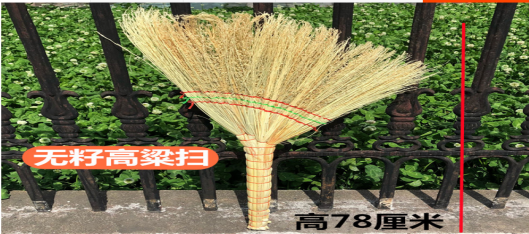 把802扫把室外（家用型）无籽高粱把，整高0.8米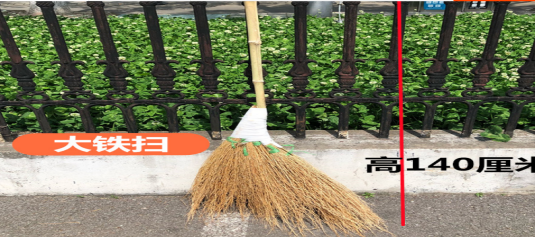 把703竹扫把室外大号，整高1.5米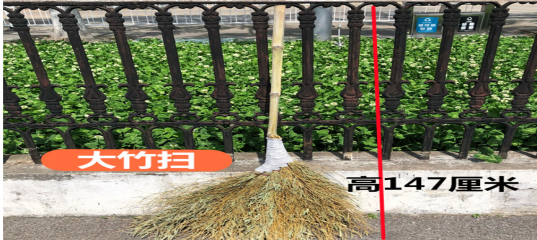 把904不锈钢簸箕家用型材质，304不锈钢。箕斗宽31厘米,高10厘米，深22厘米。箕杆1米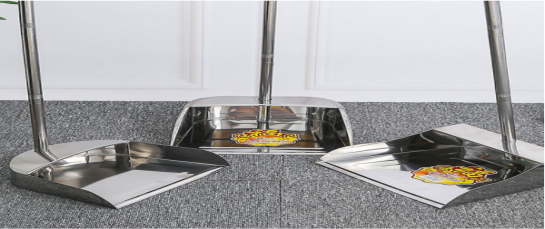 个605地拖110cm拖杆及托架的材质为304不锈钢，拖布宽110厘米，宽16厘米。拖布面布为天蓝色牛津布面，加厚本色棉线。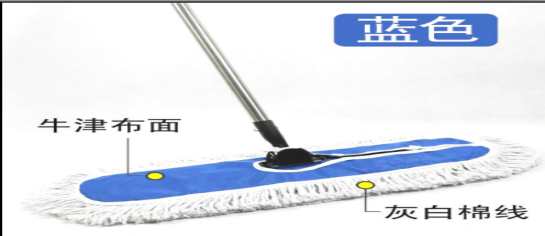 套806地抹布110cm拖布宽110厘米，宽16厘米。拖布面布为天蓝色牛津布面，加厚本色棉线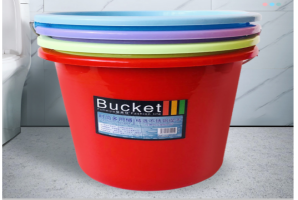 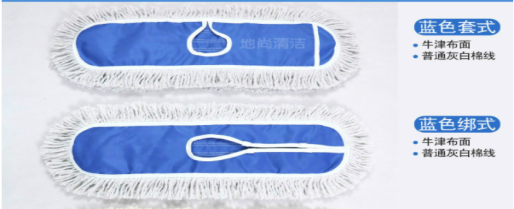 块3007水桶家用型25升，直径37.5厘米，高35厘米。耐摔。个308卫生间垃圾桶家用型圆形，镂空款，开口直径30厘米带压圈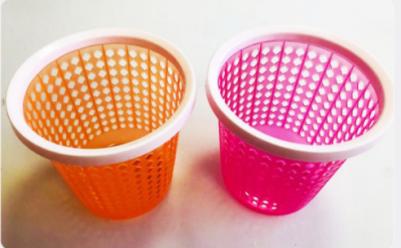 个809卫生间多功能置物架家用型304不锈钢，可折叠。尺寸：600*237*182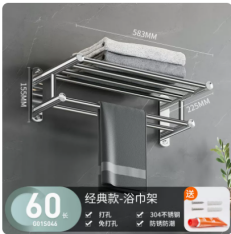 个7010卫生间抽纸盒（不锈钢）家用型304不锈钢，拉丝面。尺寸：125*120*123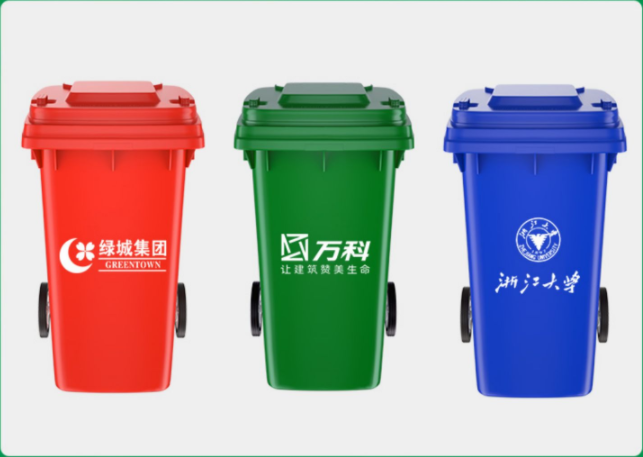 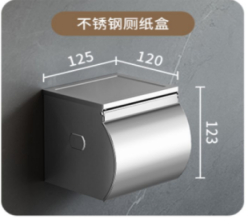 个3011大号垃圾桶240L户外垃圾桶大号商用带盖环卫桶加厚分类240L脚踏带轮，挂车款。尺寸：71*56*95厘米个3012中号垃圾桶120L加厚加厚带盖环卫桶加厚分类120L脚踏带轮，挂车款。尺寸：51*46*95厘米。个2013小号垃圾桶100L加厚带盖环卫桶加厚分类100L脚踏带轮，挂车款。尺寸：51*46*95厘米。个2014拖把（老式普通型）家用型拖杆1.2米，线长30厘米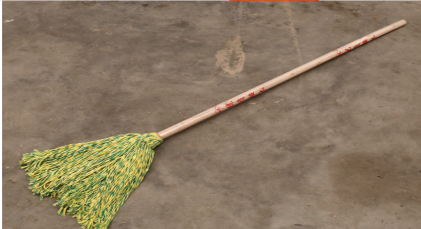 把6015不锈钢地拖杆加厚型爱思洁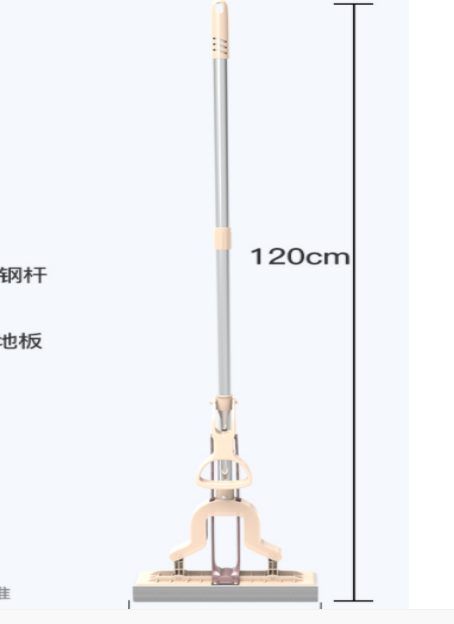 个10016海绵拖把35CM爱思洁套4017海绵拖把绵头35CM爱思洁个10018铝合金伸缩杆5.5米材质：工程塑料+优质不锈铝合金

尺寸：5.5管直径25mm、内管直径是22mm。
管子壁厚：外管波浪形铝合金加强拉丝壁厚0.76--1.08mm；内管壁厚为1mm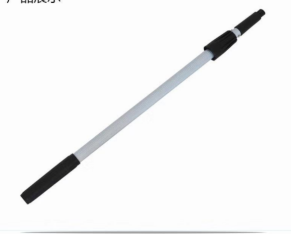 套4019铝合金伸缩杆4.5米材质：工程塑料+优质不锈铝合金

尺寸：4.5管直径25mm、内管直径是22mm。
管子壁厚：外管波浪形铝合金加强拉丝壁厚0.76--1.08mm；内管壁厚为1mm套4020铝合金伸缩杆3.5米材质：工程塑料+优质不锈铝合金

尺寸：3.5管直径25mm、内管直径是22mm。
管子壁厚：外管波浪形铝合金加强拉丝壁厚0.76--1.08mm；内管壁厚为1mm套4021铝合金伸缩杆2.4米材质：工程塑料+优质不锈铝合金

尺寸：2.4管直径25mm、内管直径是22mm。
管子壁厚：外管波浪形铝合金加强拉丝壁厚0.76--1.08mm；内管壁厚为1mm套4022玻璃刮45CM个6023玻璃刮40CM个6024玻璃刮35CM个6025洁厕灵（超强）500g瓶/24瓶/件480g清香型厕所清洁杀菌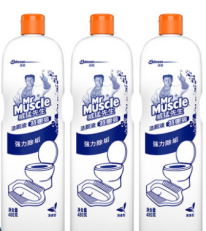 件302684消毒液2.5KG壶/4壶/件2.5KG84消毒液，体积(ml)：2500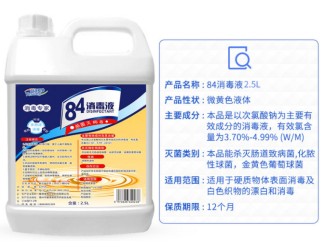 件602775%医用酒精500ML/瓶/30瓶/件500ML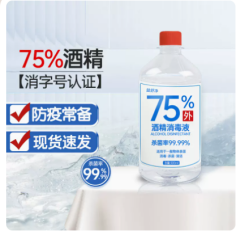 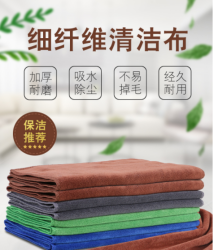 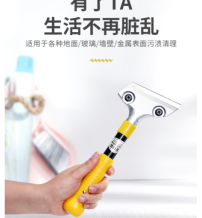 件8028保洁专用毛巾30*30加厚加密细纤维，30X70条20029多功能铲刀100mm*150mm长210毫米，刀头宽100毫米。手柄，ABS工程塑料把3030多功能铲刀片SK5合金钢，尺寸：100*18毫米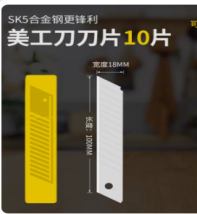 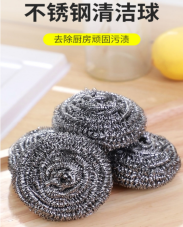 盒2031清洁球（钢丝）大号钢丝球1包5只/件50条条20032白猫洗洁精2kg瓶/8瓶/件2公斤装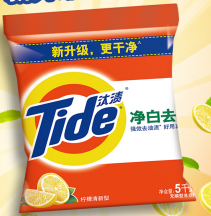 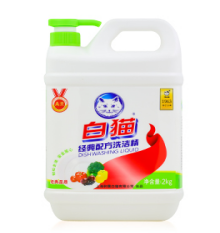 件3033汰渍洗衣粉2.8kg*4袋/件件4034背心式垃圾袋（厚）50*60cm,100卷/件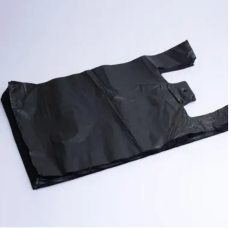 件3035垃圾袋（厚）60*70cm，10扎/件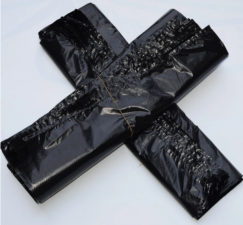 件2036垃圾袋（厚）90*110cm，10扎/件件3037垃圾袋（厚）120*130cm,10扎/件件4038橡胶手套牛筋大号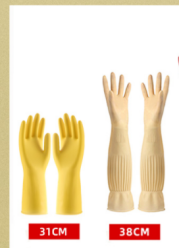 双20039乳胶浸渍手套12双/包大号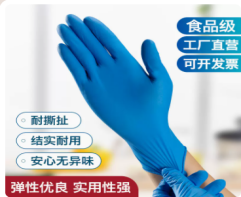 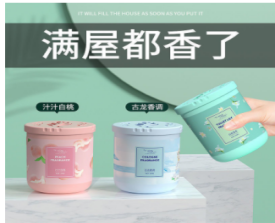 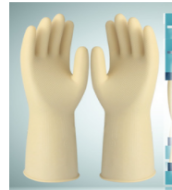 双2040医用PVC检查手套一盒100只装盒3041固体香膏70g/瓶，60瓶/件70g/瓶，60瓶/件　件442液体香薰桂花香50ml瓶，60瓶/件50毫升件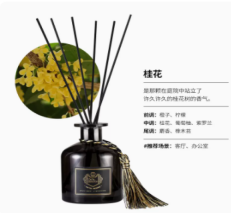 343液体香薰补充液桂花香180ml瓶，60瓶/件180毫升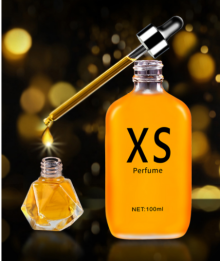 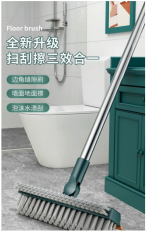 件344长柄地刷40cm88*22厘米把2045厕刷34*11*9加长，39*11.4厘米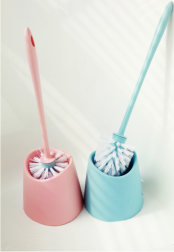 把8046便池通吸盘材质不锈钢，尺寸：47X14X7个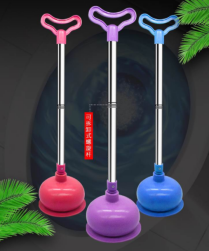 2047风油精3毫升水仙牌，9ml*1瓶/盒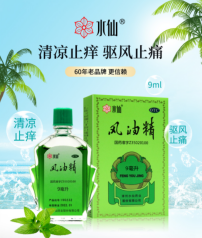 盒848洁丽威不锈钢亮光剂3.8L壶，4壶/件500毫升，带喷头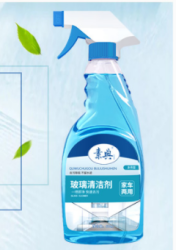 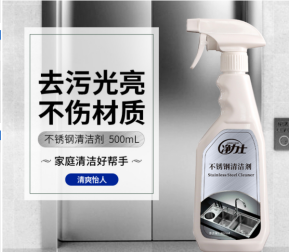 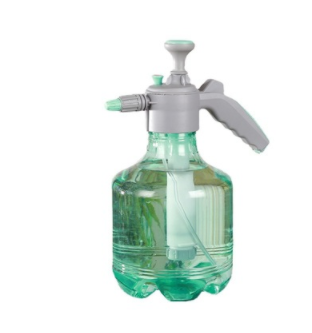 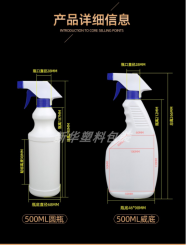 件6049玻璃清洁剂一瓶500克瓶2050去污粉一袋450克件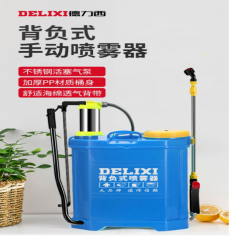 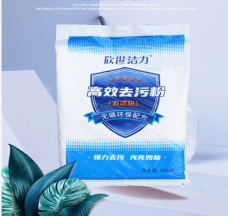 851德力西喷雾器16升，德力西喷雾器个1252喷壶3L3L个2053喷壶2L2L个2054喷壶500ML500ML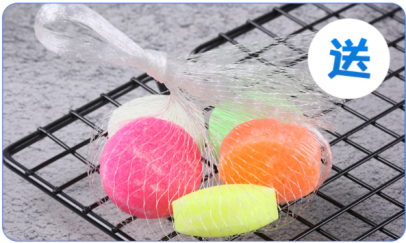 个2055香晶球男卫专用，5粒/条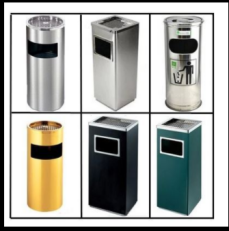 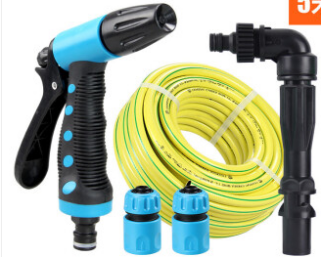 条10056户外不锈钢垃圾桶不锈钢，300*240*620个4057地插户外接头取水杆6分取水杆+带奶嘴+通水龙头+5米软管套1058消防栓接口转换头DN65-19DN65-19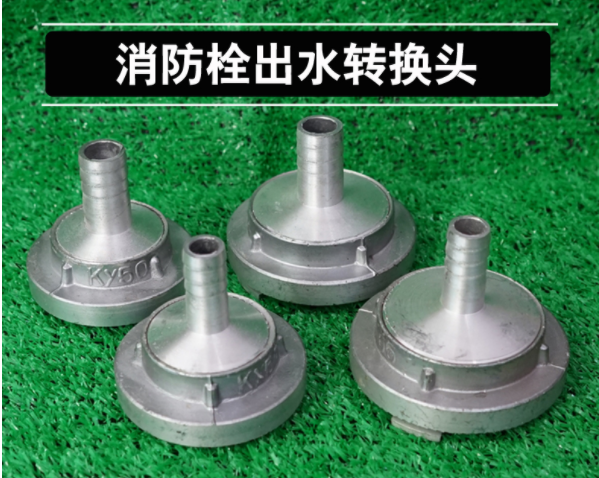 个1059消防栓接口转换头DN50-19DN50-19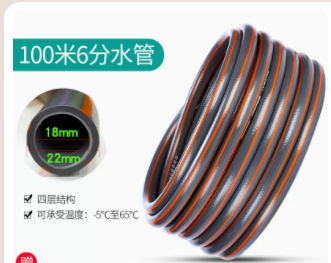 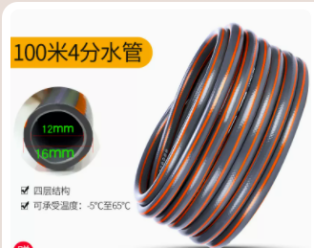 个1060软管（高压防爆）6分壁厚3mm6分壁厚3mm，100米卷1061软管（高压防爆）4分壁厚3mm4分壁厚3mm，100米卷1062一字阀4分4分一片式球阀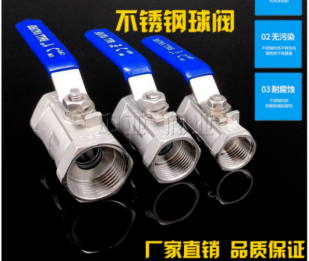 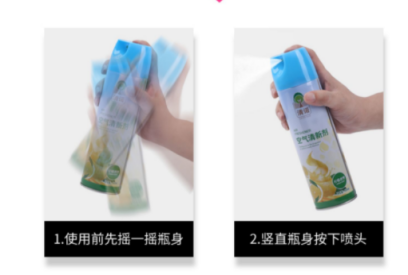 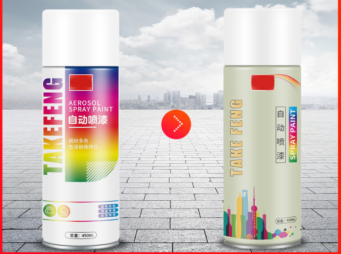 个2063空气清新剂30瓶/件净含量480毫升件664白喷漆30瓶/件净含量400毫升件765多功能粘胶去除剂30瓶/件净含量450毫升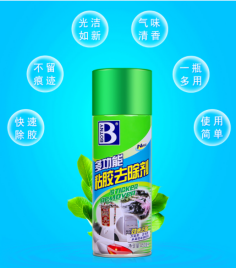 件1066雨鞋男女高筒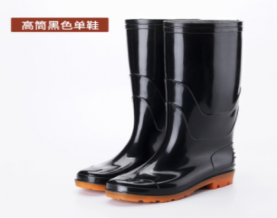 双2067雨衣男女防水，反光，分体，防风，加厚，两层，刻印单位名称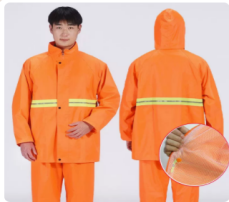 套2068警戒带50米/卷长50米，宽4厘米，厚度0.12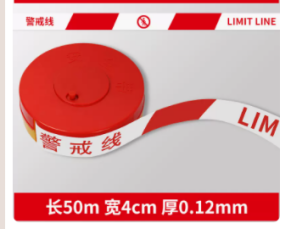 卷3069带柄鞋刷大号尺寸：16.5cm ，宽：3.6cm，厚1.2cm左右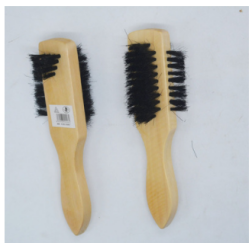 把4070杀虫气雾剂24瓶/件超威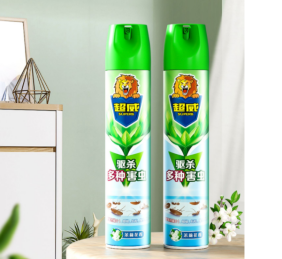 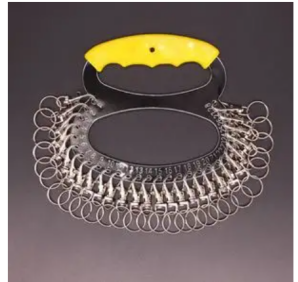 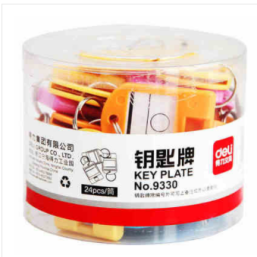 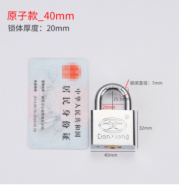 件871锁牌不锈钢18盘套2072挂锁（不锈钢）7mm原子款，40*20毫米把2073钥匙管理牌得力盒474美工刀得力NO.2060得力，大号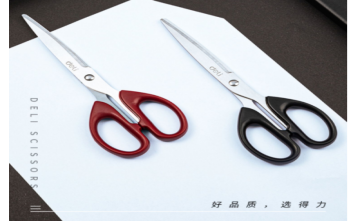 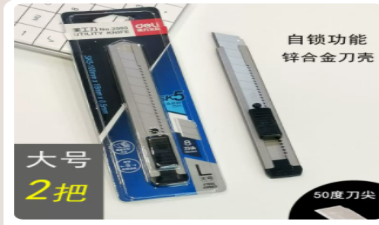 把2075办公剪刀得力NO.6009得力，大号把1076美工刀片得力NO.2011得力，10片装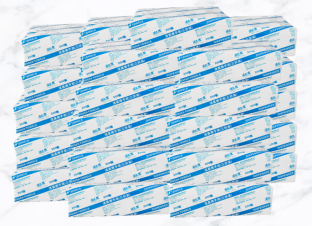 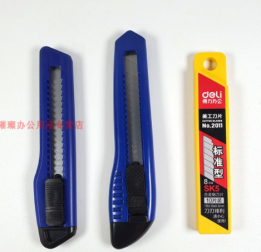 盒1077清凉一度抽纸200抽一包，20包一箱件2478心心相印抽纸心心相印抽纸件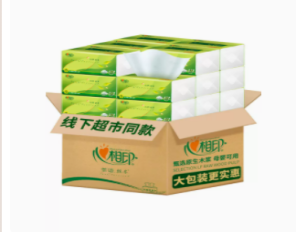 879维达卷纸维达2000g维达2000g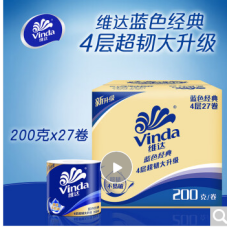 件3680胶带4.5cm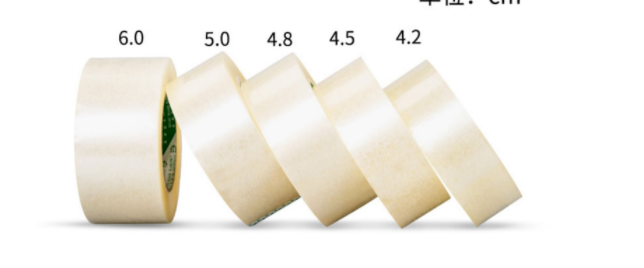 卷1081胶带6.0cm6.0cm卷1082双面胶1.5cm卷1083双面胶2cm2cm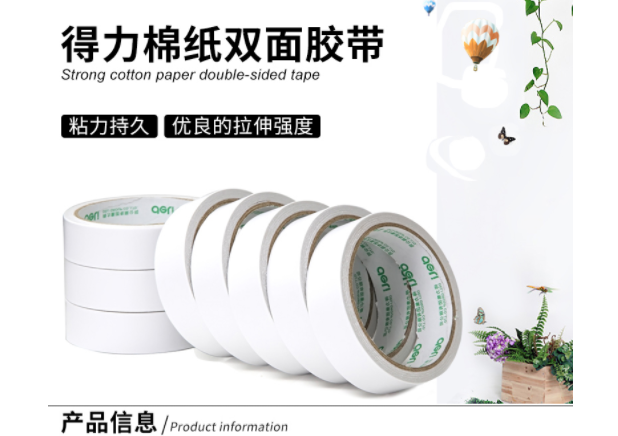 卷2084双面胶3cm3cm卷2085双面胶1cm1cm卷1086不锈钢平板拖车120*65cm120*65cm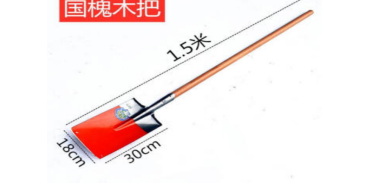 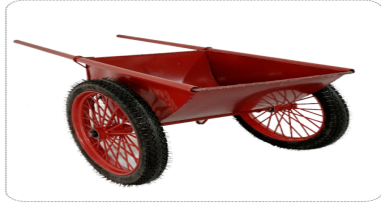 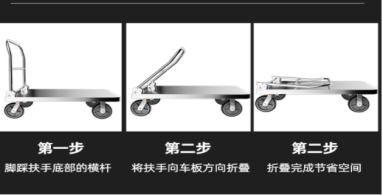 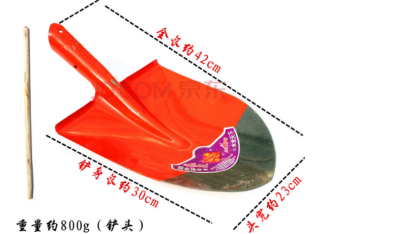 台287翻斗车中号.总宽80cm、3.5厚花纹钢板中号.总宽80cm、3.5厚花纹钢板台388方口铁锹18cm把1.5米，铁锹18X30厘米把2089尖头铁锹18cm把1.5米，铁锹23X30厘米把1090更衣柜双开门1850X500X900，板厚0.425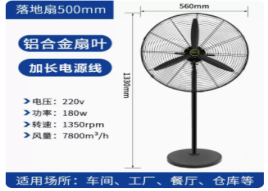 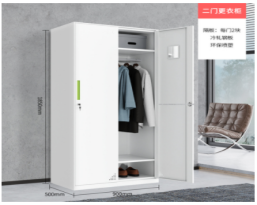 组1691落地式电风扇16英寸铝业机械款1390*680台1092苏泊尔电热水壶1.7L1.7L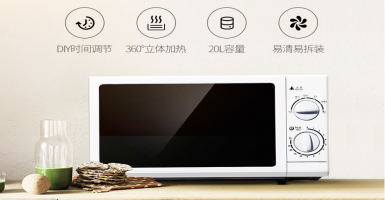 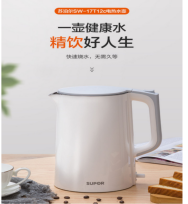 个1093微波炉普通款格兰仕微波炉家用多功能转盘20L机械式台694充电式警用手电筒大亮度大亮度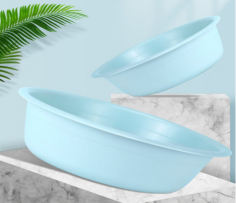 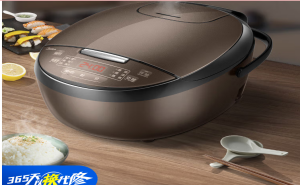 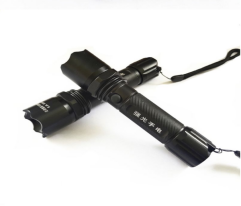 把1095电饭锅4L美的（Midea）智能电饭煲电饭锅家用4L预约气动涡轮防溢金属机身圆灶釜内胆多功能米饭锅WFS4037个696脸盆家用型直径27厘米个1097开水瓶家用型大号热水瓶大容量玻璃内胆保温暖瓶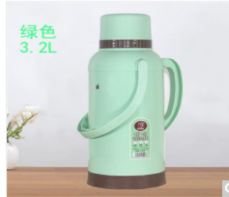 个1298塑料凳子家用型28*46厘米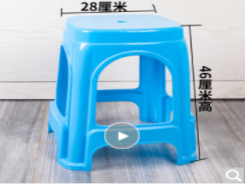 个2099单人靠椅家用型66*78*1000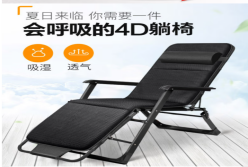 个10100四人位不锈钢长条椅2300X650X780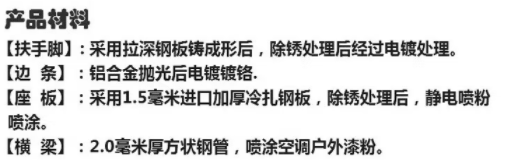 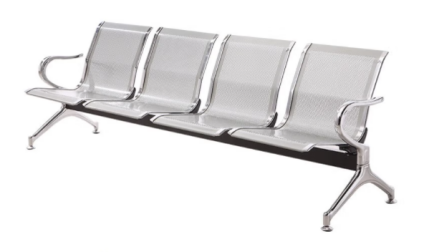 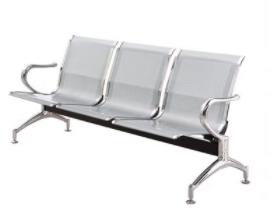 个4101三人位不锈钢长条椅1750X650X780个4102二人位不锈钢长条椅1200X650X780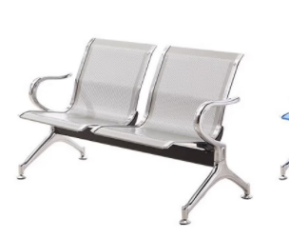 个6103蓝月亮洗手液1件/12瓶蓝月亮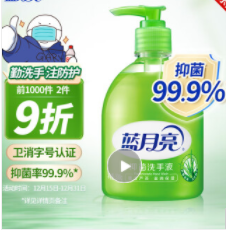 件12104免洗凝胶1件/40瓶500毫升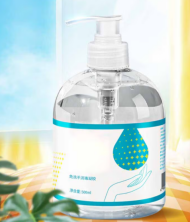 件10105蚊香54盒/件榄菊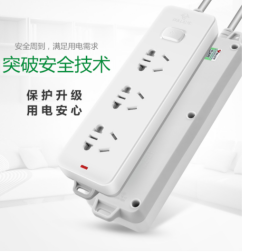 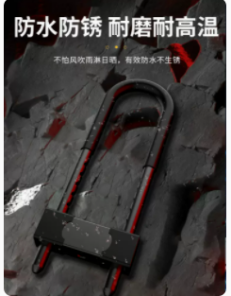 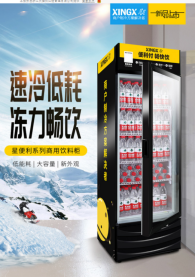 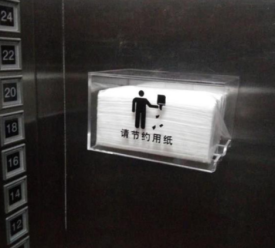 件2106烤火器900瓦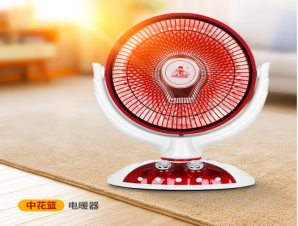 台8107公牛移动电源30米(8030)30米(8030)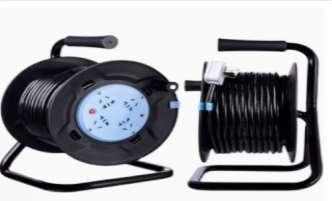 台4108公牛多功能插座板5米8孔（GN-217)5米8孔（GN-217)个12109U型锁得力508301得力508301把20110三开门冰箱风循环1200升三开门LSC-1218Y风循环1200升三开门LSC-1218Y台3111电梯抽纸件20小计小计小计小计小计小计小计二电工用品电工用品电工用品电工用品电工用品电工用品序号品名规格单位数量1钢丝钳8寸8寸把52钢丝钳6寸6寸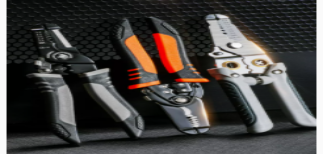 把53尖嘴钳8寸8寸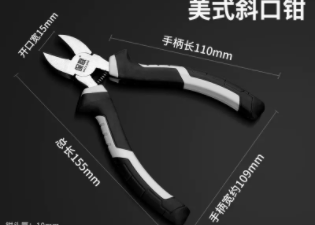 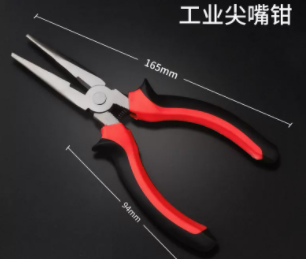 把54尖嘴钳6寸6寸把55剥线钳6寸6寸把86斜口钳6寸6寸把67平口螺丝刀30*100mm30*100mm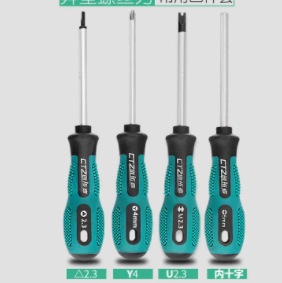 把88平口螺丝刀30*150mm30*150mm把89十字螺丝刀30*100mm30*100mm把810十字螺丝刀30*150mm30*150mm把8115M钢卷尺得力NO.8203得力NO.8203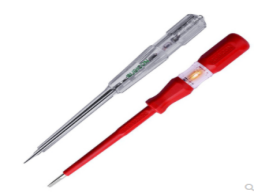 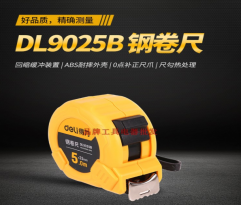 卷512试电笔支1013电动螺丝刀6.8V6.8V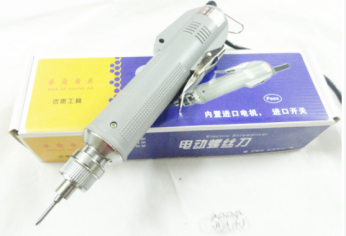 把514棘轮螺丝刀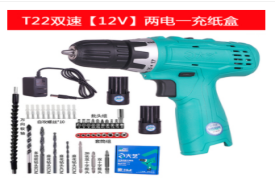 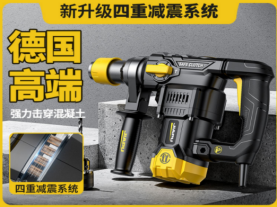 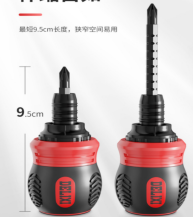 把515冲击电锤10980w10980w台316锂电手电钻12V双速12V双速台317铆钉枪个318铆钉盒319活动扳手6寸把520活动扳手8寸把521角磨机台322角磨机割片片3023角磨机磨片片3024角磨机割片片3025万电表VC890DVC890D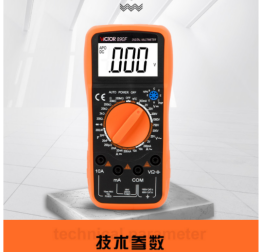 支226热熔机PPR    德力西 热熔机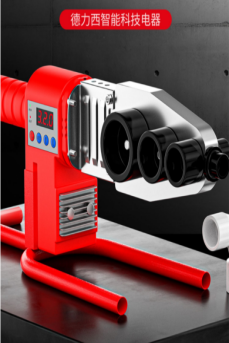 套327ppr管剪刀36MM把328绝缘胶带卷5029绝缘鞋绝缘10KV双330铜芯护套线2芯2.5mm100米飞鹤牌，国标纯铜芯电线2.5平方双芯，100米，铜线BVVB护套线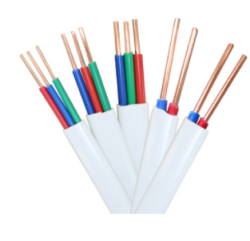 卷531LED筒灯3.5寸9W公牛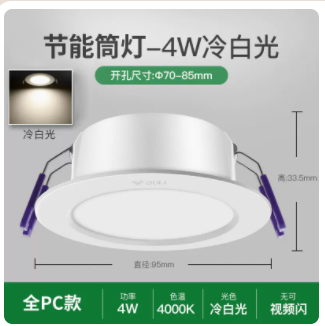 个5032LED筒灯5.5寸18W公牛个5033LED灯芯3W-30MM公牛个3034六孔插座3米6孔公牛个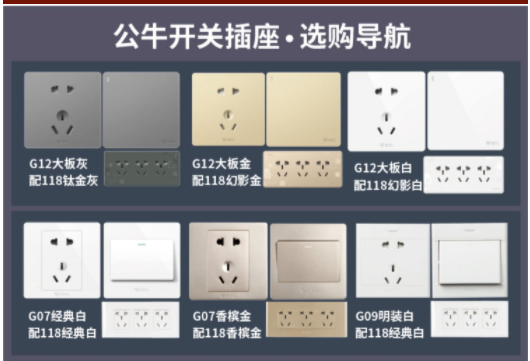 2035单开关公牛个2036双开关公牛个2037三开关公牛个2038四开关公牛个2039KQ316T时控开关30A公牛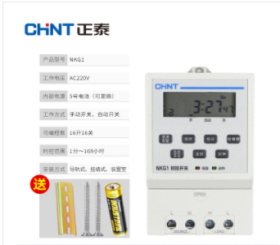 个540LED景观灯3.5寸(20W)公牛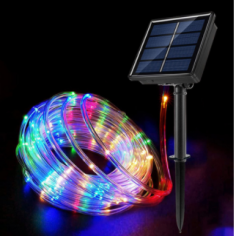 个3041角阀4"铜公牛个2042软管600mm根2043软管300mm根30445号电池南孚（50个）盒1045直角平面等LED600*600mm个5046自攻螺丝灯3*10盒347生料带卷2048锂电头灯特明亮A781个5小计小计小计小计小计小计小计序号资格要求须提供的资料对应页码粘贴法人身份证(正面及反面复印件）粘贴被授权人身份证(正面及反面复印件）序号名称1合同履约期限2总报价大写: （含税）小写: （含税）3税率（增值税专用发票/普通发票）4未含税价大写: （未含税）小写: （未含税）5项目负责人6备注供应商名称联系地址企业从业人员数量法定代表人姓名：职务：职称：电话：项目负责人姓名：职务：职称：电话：联系方式联系人：电 话：邮箱：联系人：电 话：邮箱：联系人：电 话：邮箱：基本账户名	称：账号：企业关联情况1：与我公司单位负责人为同一人的其他单位名称：□无；□有：。2、与我公司存在控股、管理关系的其他单位的名称：□无；□有：。备注：1、“单位负责人”是指单位法定代表人或者法律、行政法规规定代表单位行使职权的主要负责人。2、本条所规定的控股、管理关系仅限于直接控股、直接管理关系，不包括间接的控股或管理关系。1：与我公司单位负责人为同一人的其他单位名称：□无；□有：。2、与我公司存在控股、管理关系的其他单位的名称：□无；□有：。备注：1、“单位负责人”是指单位法定代表人或者法律、行政法规规定代表单位行使职权的主要负责人。2、本条所规定的控股、管理关系仅限于直接控股、直接管理关系，不包括间接的控股或管理关系。1：与我公司单位负责人为同一人的其他单位名称：□无；□有：。2、与我公司存在控股、管理关系的其他单位的名称：□无；□有：。备注：1、“单位负责人”是指单位法定代表人或者法律、行政法规规定代表单位行使职权的主要负责人。2、本条所规定的控股、管理关系仅限于直接控股、直接管理关系，不包括间接的控股或管理关系。项目名称用户单位名称用户单位联系人姓名及联系方式合同金额项目负责人姓名项目实施时间项目内容说明